De MetsiersVerslag door Olav Trauschke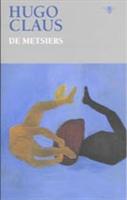 Door: Olav TrauschkeKlas: G5bVak: LiteratuurDocent: Desiree van den BroekTitel: De MetsiersAuteur: Hugo ClausUitgeverij: De Bezige BijUitgegeven in: Amsterdam29ste druk uit 20001ste druk uit 19501ste druk uitgegeven door: Manteau1ste druk uitgegeven in: BrusselBoekverslagSamenvattingHet verhaal gaat over de familie Metsiers die in een oude boerderij woont, de Metsiershoeve. De familie bestaat uit: “de moeder” en haar vriend Mon, Bennie Metsier en zijn halfzus Ana en de knecht Jules.Op een dag vertelt “de Moeder” Mon dat Ana al drie maanden zwanger is van “Vette Smelders”. Mon weet dat de Vette nooit met haar zal trouwen en besluit Ana te helpen om abortus te laten plegen.Bennie brengt Ana naar de tramhalte, waarvandaan ze de tram naar de stad zal nemen. Ana vertelt dat ze naar de stad gaat, omdat ze buikpijn heeft, maar niet waar die buikpijn vandaan komt. Bennie merkt op dat hij meer van Ana houdt dan van wie dan ook. De dokter – mevrouw Sassen – geeft Ana een medicijn mee wat de abortus voorbereidt en het donderdag – als ze terugverwacht wordt voor de operatie – makkelijker moet maken. Bennie is die avond niet thuisgekomen en Mon en “de Moeder” besluiten Jules erop uit te sturen om hem te gaan zoeken. Bennie blijkt  op bezoek te zijn gegaan bij de Franse café-eigenaresse Miet. Smelders, die ook bij Miet is, vertelt Bennie dat Ana vermoord is, waarop die helemaal door het lint gaat en aan een stoel wordt vastgebonden om te kalmeren. Dan vindt Jules hen, terwijl Bennie nog aan de stoel zit vastgebonden. Jules bevrijdt hem en samen gaan ze terug naar de hoeve. Die avond staat Ana alleen in de regen op een bruggetje, op de terugweg van haar bezoek aan mevrouw Sassen. Ze wordt aangesproken door een Amerikaanse soldaat, die Vlaams spreekt, omdat hij de tolk in het legerkamp is. De soldaat heet Jim Braddock. Jim loopt met Ana mee terug richting de hoeve en onderweg besluiten ze samen te gaan schuilen in een oud tuinhuisje waar het met wat gevonden drank erg gezellig wordt en Ana Jim erg veel toe laat.De volgende dag zijn Jules en Bennie alleen en praten ze over wat er bij Franse Miet gebeurde. Jules denkt erover Bennie te bekeren om onheil af te wenden. Bennie is opnieuw naar Franse Miet toegegaan en vertelt haar als hij dronken is dat hij verliefd is op Ana en dat zij zwanger is. Miet zegt dat een relatie tussen een broer en een zus helemaal niet mag.Jim vindt het erg gezellig met Ana en besluit dat hij samen met zijn oppasser Eddie Carter ingekwartiert wil worden op de Metsiershoeve. Jim besluit met Ana mee te gaan naar de hoeve om te zien of er soldaten gestationeerd kunnen worden. Onderweg naar de hoeve komen Ana en Jim Jules tegen, die erg onvriendelijk doet tegen Jim.Ana heeft eigenlijk meteen al spijt van haar besluit om Jim mee te nemen, ze wil zodra de Amerikanen weg zijn samen met Bennie in de stad gaan wonen.Bennie besluit wraak te nemen op Frans Miet en hij gaat met Eddie’s pistool naar haar café.Eddie vertelt Jim over de relatie tussen Ana en Bennie. Jim gaat naar Ana om haar aan te spreken op haar relatie met Bennie, maar Ana verbiedt hem haar kamer te betreden. Ana vertelt Bennie dat Jim haar in haar buik heeft getrapt en dat ze daarom buikpijn heeft en Bennie besluit zich te willen wreken. Bennie’s plan is om wraak te nemen en daarna met Ana naar de stad te vluchten.Mon en Bennie besluiten de Amerikanen mee te nemen opeendenjacht, maar tijdens de jacht wordt Bennie neergeschoten. Mon probeert hem nog te redden, maar hij wordt tegen zijn hoofd geslagen en ziet nog net dat de Amerikaanse soldaten vluchten. Mon tilt Bennie op en draagt hem terug naar de hoeve. Bij de hoeve legt Mon Bennie achter de stallen neer en komt Jules naar hem toe. Mon vertelt Jules dat Eddie Bennie heeft doodgeschoten en dat hij overweegt de schuld op zich te nemen. Jules ziet het als een straf die moest komen en haalt schoppen op om een graf te graven. De Moeder en Ana horen wat er met Bennie is gebeurd en zij reageren geschokt. De volgende dag verbrandt de familie alle bezittingen van de Amerikanen terwijl Jules is onderweg om de pater te halen. Het lichaam van Bennie ligt naast Ana in het tweepersoonsbed van de Moeder. (Hugo Claus – De Metsiers z.d.)TitelDe titel “De Metsiers” slaat op het onderwerp van het verhaal: de familie Metsiers.HoofdpersonenDe hoofdpersonen in het boek zijn alle leden van de familie Metsiers, maar vooral Ana en Bennie. Ana en Bennie zijn beide zachtaardige types die in de loop van het verhaal steeds dichter naar elkaar toe groeien.VertelperspectiefHet boek is geschreven vanuit het ik-perspectief, maar het bijzondere is dat de ik-persoon steeds veranderd. Het boek is verdeeld in hoofdstukken die elk de naam hebben van de persoon die in dat hoofdstuk de ik-persoon is.VerhaalruimteHet verhaal speelt zich voornamelijk af in de Metsiershoeve, maar ook in de directe omgeving daarvan: in het dorp, in de stad, op straat en in het schuurtje.Tijd en tijdsverloopHet verhaal speelt zich af tijdens de Tweede Wereldoorlog en is in chronologische volgorde verteld.Thema en motievenHet thema van het boek is liefde: de liefde tussen Bennie en Ana, Jim en Ana etc. Een motief in dit boek is haat: de soldaten en de familieleden gaan elkaar steeds meer haten.AuteursinformatieHugo Maurice Julien Claus is geboren op 5 april 1929 te Brugge en overleden op 19 maart 2008 te Antwerpen. Hugo Claus heeft jarenlang samengewoond met Elly Overzier en kreeg met haar ook een zoon: Thomas Pieter Achilles Claus. Later kreeg Claus nog een andere zoon van Sylvia Kristel, deze zoon heet Arthur.Hugo Claus schreef en vertaalde veel proza, gedichten en toneelstukken, ook onder de pseudoniemen Dorothea van Male, Jan Hyoens, Thea Streiner, Hugo C. van Astene en Anatole Ghekiere. Naast schrijver was Hugo Claus ook schilder.Hugo Claus wordt gerekend tot de vijftigers. Kenmerkend voor deze stroming is dat de verhalen vaak op verschillende manieren kunnen worden uitgelegd, dit kwam ik ook tegen toen ik andere boekverslagen over dit boek las. De vijftigers verwerkten zo duidelijk mogelijk hun mening in hun verhalen.Verwerkingsopdracht: Kritische opdrachtSchilder en schrijver Hugo Claus debuteerde als prozaschrijver in 1950 als prozaschrijver met “de Metsiers.” Hieronder zal ik het verhaal kort samenvatten.Het verhaal gaat over de familie Metsiers die in een oude boerderij woont, de Metsiershoeve. De familie bestaat uit: “de moeder” en haar vriend Mon, Bennie Metsier en zijn halfzus Ana en de knecht Jules.Op een dag vertelt “de Moeder” Mon dat Ana zwanger is van “Vette Smelders”. Mon weet dat de Vette nooit met haar zal trouwen en besluit Ana te helpen om abortus te laten plegen.Bennie brengt Ana naar de tramhalte, waarvandaan ze de tram naar de stad zal nemen. Ana vertelt dat ze naar de stad gaat, omdat ze buikpijn heeft. Bennie merkt op dat hij meer van Ana houdt dan van wie dan ook.Ana heeft het op de terugweg erg gezellig met een tolk van het Amerikaanse leger en besluit de jongen, Jim mee te nemen naar de hoeve.De volgende dag zijn Jules en Bennie alleen en zitten ze te praten. Jules denkt erover Bennie te bekeren om onheil af te wenden.Bennie is naar Franse Miet toegegaan en vertelt haar als hij dronken is dat hij verliefd is op Ana en dat zij zwanger is. Miet zegt dat een relatie tussen een broer en een zus helemaal niet mag.Jim vindt het erg gezellig met Ana en besluit dat hij samen met zijn oppasser Eddie Carter ingekwartiert wil worden op de Metsiershoeve. Jim besluit met Ana mee te gaan naar de hoeve om te zien of er soldaten gestationeerd kunnen worden. Onderweg naar de hoeve komen Ana en Jim Jules tegen, die erg onvriendelijk doet tegen Jim.Ana heeft eigenlijk meteen al spijt van haar besluit om Jim mee te nemen, ze wil zodra de Amerikanen weg zijn samen met Bennie in de stad gaan wonen.Bennie besluit wraak te nemen op Frans Miet en hij gaat met Eddie’s pistool naar haar café.Eddie vertelt Jim over de relatie tussen Ana en Bennie. Jim gaat naar Ana om haar aan te spreken op haar relatie met Bennie, maar Ana verbiedt hem haar kamer te betreden. Ana vertelt Bennie dat Jim haar in haar buik heeft getrapt en dat ze daarom buikpijn heeft en Bennie besluit zich te wreken. Bennie’s plan is om eerst wraak te nemen en daarna met Ana naar de stad te vluchten.Mon en Bennie besluiten de Amerikanen mee te nemen opeendenjacht, maar tijdens de jacht wordt Bennie neergeschoten. Mon probeert hem nog te redden, maar hij wordt tegen zijn hoofd geslagen en ziet nog net dat de Amerikaanse soldaten vluchten. Mon vertelt Jules dat Eddie Bennie heeft doodgeschoten en dat hij overweegt de schuld op zich te nemen. Jules ziet het als een straf die moest komen. De Moeder en Ana horen wat er met Bennie is gebeurd en zij reageren geschokt.De volgende dag verbrandt de familie alle bezittingen van de Amerikanen terwijl Jules is onderweg om de pater te halen. Het lichaam van Bennie ligt naast Ana in het tweepersoonsbed van de Moeder.Het verhaal is erg realistisch geschreven, want het komt tegenwoordig vaak voor dat mensen in samengestelde gezinnen leven en dan kan het gebeurden dat je verliefd wordt op je stief- of halfbroertje of –zusje. Ook het verliefd worden op een geallieerde soldaat is realistisch, want dit gebeurde aan het einde van de Tweede Wereldoorlog erg veel in Nederland en België. Het thema van het boek is de liefde tussen Ana en Bennie en omdat dit soort kwesties tegenwoordig steeds vaker voorkomt is dit een erg relevant thema. Opvallend is dat dit thema in de tijd dat het boek geschreven is waarschijnlijk nog veel minder relevant was, Hugo Claus was zijn tijd dus vooruit. Het boek is psychologisch erg interessant omdat je veel leest over de gedachten en gevoelens van de verschillende personen, dit is te danken aan het perspectief. Het boek is in het ik-perspectief geschreven, maar het verschilt per hoofdstuk wie de ik-persoon is. De stijl van Hugo Claus is erg langdradig en dat maakt het boek moeilijk om doorheen te komen, maar het verhaal en het perspectief zijn zo goed dat ze de moeite bijna waard zijn.Dit boek si vanwege haar langdradigheid af te raden voor mensen die voor hun plezierlezen en/of niet vaak lezen, maar het is zeker wel aan te raden voor geoefende lezers, die iets aan een boek willen hebben. Deze laatste groep zal in staat zijn om door de langdradigheid heen te lezen en her verhaal te volgen.Voor deze opdracht heb ik 755 woorden gebruikt.BronvermeldingBeek, M. (2011). Hugo Claus. Geraadpleegd op 17 januari 2011, http://www.schrijversinfo.nl/claushugo.htmlHugo Claus (2011). Geraadpleegd op 17 januari 2011, http://nl.wikipedia.org/wiki/Hugo_ClausHugo Claus – De Metsiers (z.d.). Geraadpleegd op 17 januari 2011, http://www.verdec.com/hulpje/boekvers/metsiers.htmIdema (2010). Boekverslag Hugo Claus De Metsiers. Geraadpleegd op 17 januari 2011, http://www.scholieren.com/boekverslagen/30996Pelgrom, H. en H. van Blijswijk (2000). Kunst en literatuurgeschiedenis van de twintigste eeuw. Geraadpleegd op 17 januari 2011, http://leerlingen.hetassink.nl/nederlands/stromingen/20ste%20eeuw/20ste-eeuw.htm